Конспект занятия по развитию речи «Ранняя весна» в старшей группе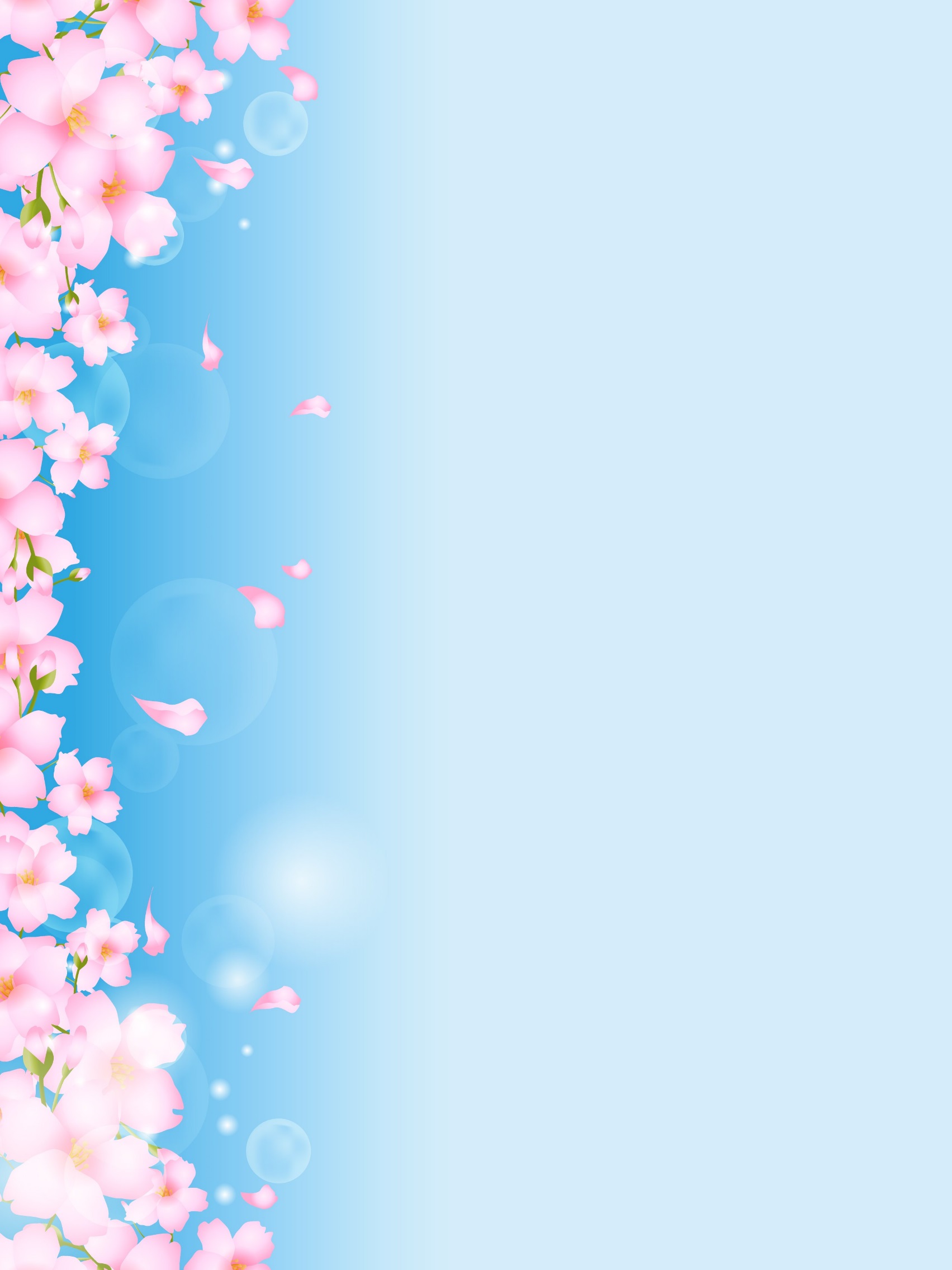 Цель: развитие речи по теме «Ранняя весна».Задачи:1.Расширять представления о весне как времени года;2. Создавать условия для составления  предложений по лексической теме «Весна» с опорой на картинки; обогащать словарный запас по весенней тематике.3.Активизировать словарный запас прилагательных: весеннее, тёплое, ласковое, доброе, красное, жёлтое, яркое; учить согласовывать слова в словосочетании сущ. + прил.развивать логическое мышление через установление причинно-следственных связей в природе4. Воспитывать у детей навыки учебной деятельности (умение отвечать на вопросы полными ответами, внимательно слушать своих товарищей)5. Создавать положительный эмоциональный настрой, воспитывать у детей любовь к природе.Предварительная работа: Наблюдения на прогулке за явлениями живой и неживой природы, рассматривание иллюстраций по теме, чтение стихов и загадок о весне.Ход занятия:Отгадайте загадку и вы узнаете, какому времени года будет посвящено сегодняшнее занятие.Если снег повсюду тает,День становится длинней,Если все зазеленелоИ становится теплей.Если стал теплее ветер,Если птицам не до сна,Если солнце ярче светит,Значит к нам пришла… (весна).Вы рады весне? (Да.) Мы долго ждали весну, значит, какая весна? (Долгожданная). Какое настроение возникает у вас, когда вы говорите о весне? (Веселое, хорошее, задорное, прекрасное.) И с таким настроением на занятии будем чётко отвечать, проговаривать все звуки.Ведущий: Я хочу рассказать  сказку о том, как поссорились весна и солнышко. Встречались весна и солнышко и вместе к людям приходили, тепло и радость дарили, а тут вдруг заспорили, кто из них главный. Солнце говорит: «Я землю согреваю, теплом зиму прогоняю», а весна : «Я и без тебя зиму прогоню». Обиделось произойдёт, если они не помирятся и солнышко не выйдет? –ответы детей..Как мы можем весне помочь? Как мы найдём дорогу к солнышку? По следам.Ведущий: Каждый шаг-след – это вопрос от весны. Мы пойдём от следа к следу, будем следовать за весной и соберём все ответы и солнышко проснется.1. Игра “Один и много”. Я называю один предмет, а тот, кто поймал мяч – много этих же предметов.Начали:Ручей – ручьиДождь – дождиПодснежник- подснежникиСкворец – скворцыГнездо – гнёздаСосулька – сосулькиЛист – листьяНасекомое – насекомыеДерево – деревья и т. д.2. Составление рассказа о весне по мнемотаблице.3. Игра «Ласковые слова» А теперь немного поиграем. Встаем вокруг меня. Я буду бросать мяч, а вам ребята, придётся хорошенько подумать и заменить простые слова на ласковые.• Солнце – солнышко• Ручей – ручеёк• Ветер – ветерок• Птенец - птенчик• Ветка – веточка• Капля - капелька• Цветок – цветочек• Трава - травка• лист- листик4. Работа с мнемотаблицей.Ведущий: Надо солнышко позвать, вспомним стихотворение.По мнемотаблице дети вспоминают стихотворение «Весна – красна»:Ты, весна, весна- красна,Что с собою принесла?Принесла я для луговПокрывало из цветов,Принесла для елкиНовые иголки,Для осины и березСвежих листьев целый воз.5.Физминутка: «Выйди, выйди солнышко»Ведущий даёт «солнышко» одному из детей, который находится в центре круга детей, дети вместе поют и показывают.«Выйди, выйди, солнышко!Мы посеем зёрнышко.Скоро вырастет росток,Потянется на восток,Потянется на восток.Перекинется мосток.Мы по мостику пойдёмВ гости к солнышку придём».6. Составление рассказа о весне по картине.Ведущий берёт в руки солнышко:-Надо помирить весну и солнышко.-Давайте расскажем солнышку, что будет, если они помирятся.- Солнышко, послушай, какой рассказ о весне у ребят получился, но без тебяникак не обойтись, ты главное. Понравились ли ваши рассказы солнышку? Почему?7. Игра «Солнышко весной» Какое оно, солнышко, весной? (Тёплое, круглое, яркое, красное, весёлое, лучистое, весеннее) .8. Продуктивная деятельность.Ведущий: Солнышку понравились ваши рассказы, помирится оно с весной согреет землю, Но случилось беда когда солнышко с весной поссорились, подул ветер и порвал картинки «Весенние праздники» на маленькие кусочки. Наша задача собрать их в единую картину и назвать, какой весенний праздник и какого числа он празднуется (8 марта, День космонавтики, 9 мая).9.Подведение итогов:Ведущи: Ребята вам понравилось наше занятие? Что вам запомнилось и понравилось больше всего? Какое у вас настроение?